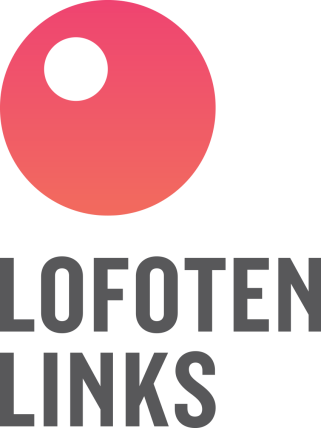 Innmeldingsskjema Lofoten GolfklubbFornavn:		_______________________________
Etternavn:		_______________________________Fødselsdato:		 _______________________________Adresse:		 _______________________________________________Postnr.: _______________ 	Sted: _____________________________________Mobil: _________________	Arbeidsgiver: _______________________________E-post (viktig):_____________________________________________________Medlemskategori: __________________________________________________Tatt kurset «Veien til golf»: Ja [ ] Nei [ ] 		Offisielt Hcp: Ja [ ] Nei [ ]Hcp: _______Medlem av en annen golfklubb, evt. hvilken og hvem skal være HJEMMEKLUBB: ___________________________________________________________________Hvorfor ble du medlem i Lofoten Golfklubb?___________________________________________________________________Viktig:Utmelding gjøres pr e-post innen 31/12 til klubben@lofotenlinks.no. Om dette ikke gjøres er man som medlem å regne også det påfølgende året. Faktura sendes per e-post.Dato: ____________________ Sted: ____________________________________________________________________SignaturSendes til: 					Lofoten GolfklubbHov8314 GIMSØYSANDTlf: 76 07 20 02E-post: klubben@lofotenlinks.no